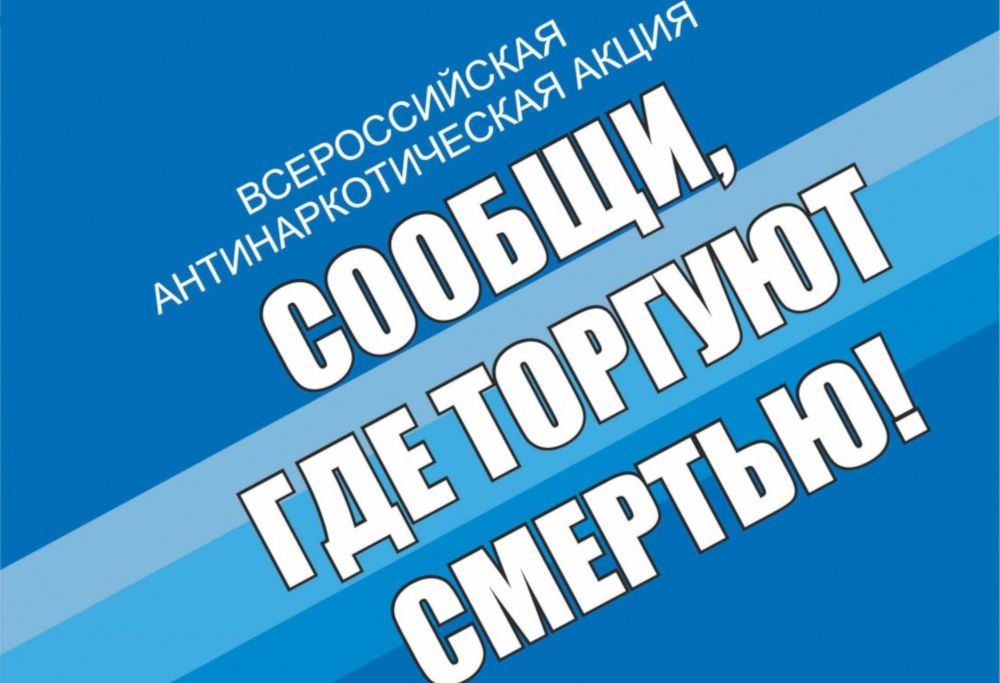 Общероссийской антинаркотической акции «Сообщи, где торгуют смертью»В соответствии с Планом основных организационных мероприятий Министерства внутренних дел Российской Федерации с 15 по 26 марта 2021 года проводится Общероссийская антинаркотическая акция «Сообщи, где торгуют смертью».Основными задачами указанной акции являются:получение информации о фактах незаконного оборота наркотических средств и психотропных веществ;изучение общественного мнения по вопросам изменения действующего законодательства, лечения и реабилитации наркопотребителей;оказание консультационной помощи гражданам специалистами в сфере профилактики наркомании, лечение и реабилитации наркопотребителей.На территории Ростовской области акцию проводит управление по контролю за оборотом наркотиков Главного управления Министерства внутренних дел Российской Федерации по Ростовской области (далее – ГУ МВД России по Ростовской области) при поддержке Правительства Ростовской области, министерства здравоохранения Ростовской области, войскового казачьего общества «Всевеликое войско Донское», общественных и волонтерских организаций Ростовской области.Все сообщения будут направлены в правоохранительные органы для проведения проверки оперативно-значимой информации в сфере незаконного оборота наркотиков.Прием данной информации от граждан будет осуществляться по следующим телефонам и адресам:круглосуточный телефон дежурной части управления по контролю за оборотом наркотиков ГУ МВД России по Ростовской области –8 (863) 249-34-44;«телефон доверия» Государственного бюджетного учреждения Ростовской области «Наркологический диспансер» (понедельник-пятница, с 9.00 до 17.30) – 8 (863) 240-60-70; По телефону областного наркологического диспансера можно получить консультативную помощь по вопросам лечения и реабилитации потребителей наркотиков.раздел «Прием обращений» официального сайта ГУ МВД России по Ростовской области https://61.мвд.рф/request_main.«телефоны доверия» Администрации Калининского сельского поселения8-863-91-46-3-48, 46-3-34, электронный адрес сайта Администрации sp41426@donpac.ru Активная жизненная позтиция и неравнодушие жителей Дона может помочь правоохранительным органам выявить большее количество преступников, посягающих на жизнь и безопасность граждан.